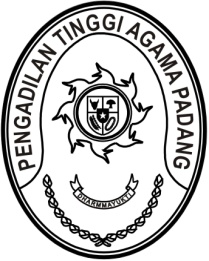 Nomor     	:	W3-A/        /PP.01.3/3/2023	                    Maret 2023Lampiran	:	1 (satu) daftarPerihal	:	Usul Diklat Sertifikasi Pengadaan Barang/Jasa PemerintahYth. Kepala Badan Litbang Diklat KumdilMahkamah Agung RIAssalamu’alaikum, Wr. Wb.Dalam rangka meningkatkan kompetensi aparatur diwilayah Pengadilan Tinggi Agama Padang dibidang pengadaan barang/jasa pemerintah, dipandang perlu mengikuti pendidikan dan pelatihan sertifikasi pengadaan barang/jasa pemerintah. Sehubungan hal tersebut dengan ini kami sampaikan daftar nama usul peserta Diklat Sertifikasi Pengadaan Barang/Jasa diwilayah Pengadilan Tinggi Agama Padang sebagaimana terlampir.Demikian disampaikan, atas perkenannya kami ucapkan terima kasih.Wassalam Ketua,Dr. Drs. H. Pelmizar, M.H.I.NIP. 195611121981031009Tembusan:- Ketua Pengadilan Agama Se Sumatera Barat.LAMPIRAN SURAT PLT.KETUA PENGADILAN TINGGI AGAMA PADANGNOMOR: W3-A/      /PP.01.3/3/2023TANGGAL:        MARET 2023DARTAR NAMAUSUL PESERTA DIKLAT SERTIFIKASI PENGADAAN BARANG/JASA PEMERINTAHDIWILAYAH PENGADILAN TINGGI AGAMA PADANGTAHUN 2023Ketua,Dr. Drs. H. Pelmizar, M.H.I.NIP. 195611121981031009NONAMANIPPANGKAT/GOL.RUJABATANSATUAN KERJABerki Rahmat, S.Kom.198909222015031001Penata Muda Tk.I (III/b)Analis Tata LaksanaPengadilan Tinggi Agama PadangArya Jaya Shentika, S.H.199208142019031006Penata Muda Tk.I (III/b)Analis Tata LaksanaPengadilan Tinggi Agama PadangWinda Harza, S.H.199501102019032006Penata Muda (III/a)Analis Perkara PeradilanPengadilan Tinggi Agama PadangYasirli Amri, S.Kom.199412282019031008Penata Muda (III/a)Pranata Komputer Ahli PertamaPengadilan Tinggi Agama PadangRiccelia Junifa, S.E.199706062022032015Penata Muda (III/a)Analis Perencanaan, Evaluasi dan PelaporanPengadilan Tinggi Agama PadangMursyidah, S.AP.199306122019032013Penata Muda (III/a)Analis Kepegawaian PertamaPengadilan Tinggi Agama PadangAde Armawi Paypas, S.Kom.199612242020121003Penata Muda (III/a)Pranata Komputer Ahli PertamaPengadilan Tinggi Agama PadangFitrya Rafani, S.Kom.198905022015032002Penata Muda (III/a)BendaharaPengadilan Tinggi Agama PadangNovia Mayasari, S.E.199011262020122009Penata Muda (III/a)Penyusun Laporan KeuanganPengadilan Tinggi Agama PadangRicha Meiliyana Rachmawati, A.Md.A.B.199805232020122002Pengatur (II/c)Arsiparis PelaksanaPengadilan Tinggi Agama PadangRinaldi Orlando, A.Md.A.B.199902122022031007Pengatur (II/c)Pengelola PerkaraPengadilan Tinggi Agama PadangMuhammad Andi Purwanto, A.Md.T.199404152020121004Pengatur (II/c)Pranata Komputer PelaksanaPengadilan Tinggi Agama PadangYova Nelindy, A.Md.199305242019032009Pengatur (II/c)Pengelola Barang Milik NegaraPengadilan Tinggi Agama PadangCindy Nazly Monica, S.H.199810042022032006Penata Muda (III/a)Analis Perkara PeradilanPengadilan Agama PadangFanny Humaira, S.H.199711082022032011Penata Muda (III/a)Analis Perkara PeradilanPengadilan Agama PadangRay Sepriadi, S.H.199009222022031002Penata Muda (III/a)Analis Perkara PeradilanPengadilan Agama PadangElsa Leminda, A.Md.199211082022032007Pengatur (II/c)Pengelola Barang Milik NegaraPengadilan Agama PadangBirrul Haddy Arsas, A.Md.199306142022031006Pengatur (II/c)Pengelola PerkaraPengadilan Agama PadangNince Adnina, A.Md.199209222022032006Pengatur (II/c)Pengelola PerkaraPengadilan Agama PadangElsa Leminda, A.Md.199211082022032007Pengatur (II/c)Pengelola Barang Milik NegaraPengadilan Agama PadangYusra Asril, S.Kom198710042009121003Penata (III/c)Kepala Sub Bagian Umum Dan KeuanganPengadilan Agama BatusangkarNadatul Khaira Amril, S.Ap199811012022032008Penata Muda (III/a)Analis Perencanaan Evaluasi dan PelaporanPengadilan Agama BatusangkarFitri Yanti, S.Komp.199507162020122005Penata Muda (III/a)Pranata Komputer Ahli PertamaPengadilan Agama BatusangkarRahma Deni Surya198110292009122003Pengatur Tk.I (II/d)Juru Sita PenggantiPengadilan Agama BatusangkarPutri Monalisa, A.Md.199010282022032008Pengatur (II/c)Pengelola Barang Milik NegaraPengadilan Agama BatusangkarNadilah Tilarah, A.Md.A.B.199803242020122002Pengatur (II/c)Arsiparis PelaksanaPengadilan Agama BatusangkarFebri Aziz, S.I.P.199002122022031003Penata Muda (III/a)Analis Perencanaan Evaluasi dan PelaporanPengadilan Agama BukittinggiMuhammad Nasir, S.H199402272022031007Penata Muda (III/a)Analis Perkara PeradilanPengadilan Agama BukittinggiArlia Novriany, A.Md199111032022032010Pengatur (II/c)Pengelola Barang Milik NegaraPengadilan Agama BukittinggiFauriatul Irfani, A.Md199902062022032011Pengatur (II/c)Pengelola PerkaraPengadilan Agama BukittinggiFitria Irma Ramadhani Lubis, A.Md.A.B199801092022032012Pengatur (II/c)Pengelola PerkaraPengadilan Agama BukittinggiRani Anggraini, S.Kom.199501032020122004Penata Muda (III/a)Pranata Komputer Ahli PertamaPengadilan Agama PayakumbuhHusna Hayati, S.H.198510132012122002Penata (III/c)Panitera Muda GugatanPengadilan Agama Tanjung PatiGina Lusiana, S.H.I.198811302012122001Penata (III/c)Panitera PenggantiPengadilan Agama Tanjung PatiAdriyeni, S.H.198410282014082003Penata Muda Tk.I (III/b)Kepala Sub Bagian Umum Dan KeuanganPengadilan Agama Tanjung PatiYogi Yanova, S.Kom.198611302015031003Penata Muda Tk.I (III/b)Analis HumasPengadilan Agama Tanjung PatiAkbar Fariz Tandjung, S.H.199606142022031006Penata Muda (III/a)Analis Perkara PeradilanPengadilan Agama Tanjung PatiAkhyar Fauzan, S.H.199711052022031012Penata Muda (III/a)Analis Perkara PeradilanPengadilan Agama Tanjung PatiKemal Pasha, S.Kom.199506122020121007Penata Muda (III/a)Pranata Komputer Ahli PertamaPengadilan Agama Tanjung PatiImam Anugerah, A.Md199903192022031007Pengatur (II/c)Pengelola PerkaraPengadilan Agama Tanjung PatiVonny Gusti Oktavia, A.Md.A.B199808102022032012Pengatur (II/c)Pengelola PerkaraPengadilan Agama Tanjung PatiBefi Ramadani, S.Kom.198605262009122002Penata Tk.I (III/d)Kepala Sub Bagian Perencanaan Teknologi Informasi Dan PelaporanPengadilan Agama SawahluntoNurlaila, S.E.I.198112012007042001Penata Tk.I (III/d)SekretarisPengadilan Agama SawahluntoBefi Ramadani, S.Kom.198605262009122002Penata Tk.I (III/d)Kepala Sub Bagian Perencanaan Teknologi Informasi Dan PelaporanPengadilan Agama SawahluntoKhairul Yamsil, S.H.I.198508082011011013Penata Tk.I (III/d)Kepala Sub Bagian Kepegawaian, Organisasi Dan Tata LaksanaPengadilan Agama SawahluntoDodi Safutra, S.Kom.198708222011011009Penata Muda Tk.I (III/b)Kepala Sub Bagian Umum Dan KeuanganPengadilan Agama SawahluntoAdrianda, S.Kom.199301292020121003Penata Muda (III/a)Pranata Komputer Ahli PertamaPengadilan Agama SawahluntoIbnal Fauzi, S.H.I.198611302009121005Penata Tk.I (III/d)Kepala Sub Bagian Perencanaan Teknologi Informasi Dan PelaporanPengadilan Agama SolokDiqki Aulia, S.KOM.198905242015031001Penata (III/c)Analis Perencanaan, Evaluasi dan PelaporanPengadilan Agama SolokAnnisa Dwi Nidia, S.Kom.199201032020122005Penata Muda (III/a)Pranata Komputer Ahli PertamaPengadilan Agama Padang PanjangR.A. Fadillah Ariyani, A.Md.199610022020122005Pengatur (II/c)Arsiparis PelaksanaPengadilan Agama Padang PanjangFebriana Putri Rahmadayanti, S.T.199402242020122002Penata Muda (III/a)Pranata Komputer Ahli PertamaPengadilan Agama Muara LabuhTriana Agustin, A.Md.A.B.199608242020122004Pengatur (II/c)Arsiparis PelaksanaPengadilan Agama Muara LabuhNila Dwiva, S.E.198111112006042001Penata (III/c)Kepala Sub Bagian Umum Dan KeuanganPengadilan Agama SijunjungSelly Tria Amanda, A. Md. A. B.199702262020122003Pengatur (II/c)Arsiparis PelaksanaPengadilan Agama SijunjungSelly Tria Amanda, A. Md. A. B.199702262020122003Pengatur (II/c)Arsiparis PelaksanaPengadilan Agama SijunjungLissa Putri Amirah, A.Md.A.B.199801272020122006Pengatur (II/c)Arsiparis PelaksanaPengadilan Agama Koto BaruRifaldo Rizal, S.H.199511212022031006Penata Muda (III/a)Analis Perkara PeradilanPengadilan Agama PainanYudi Ramadhani Putra, A. Md199203232022031008Pengatur (II/c)Pengelola PerkaraPengadilan Agama PainanElpenni, S.H.I.197804062006041013Penata Tk.I (III/d)Kepala Sub Bagian Perencanaan, Teknologi Informasi Dan PelaporanPengadilan Agama Lubuk SikapingWira Akhdiana, S.E.197906252009122004Penata Tk.I (III/d)Kepala Sub Bagian Kepegawaian, Organisasi Dan Tata LaksanaPengadilan Agama Lubuk SikapingHendra Hidayat, S.Kom.199307272020121012Penata Muda (III/a)Pranata Komputer Ahli PertamaPengadilan Agama Lubuk SikapingIzka Nabila, A.Md.,A.B.199701032020122005Pengatur (II/c)Arsiparis PelaksanaPengadilan Agama Lubuk SikapingMuhammad Saddam, S.Kom.199511162020121008Penata Muda (III/a)Pranata Komputer Ahli PertamaPengadilan Agama TaluMuhammad Saddam, S.Kom.199511162020121008Penata Muda (III/a)Pranata Komputer Ahli PertamaPengadilan Agama TaluPratiwi Permatasari, A.Md.199209092020122013Pengatur (II/c)Arsiparis PelaksanaPengadilan Agama TaluMairiza Yulianti, S.Si., M.M.198407292006042014Penata Tk.I (III/d)Kepala Sub Bagian Perencanaan, Teknologi Informasi Dan PelaporanPengadilan Agama Lubuk BasungHarsiana Yuniar Dwi Saputri, A.Md.199706212020122003Pengatur (II/c)Arsiparis PelaksanaPengadilan Agama Lubuk BasungDanang Eko Prayogo, S.Kom.199512032020121004Penata Muda (III/a)Pranata Komputer Ahli PertamaPengadilan Agama Pulau Punjung